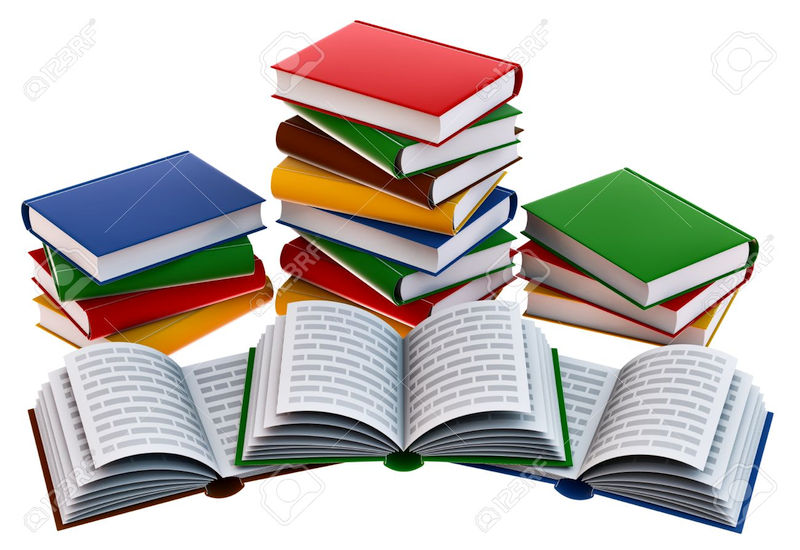 Poniżej spis podręczników, z jakich korzystać będą uczniowie w roku szkolnym 2021/2022 w Punkcie Przedszkolnym i Szkole Podstawowej w Radzewie, z podziałem na klasy i nauczane przedmioty. Rodzice kupują jedynie podręczniki do religii, pozostałe podręczniki i ćwiczenia dzieci otrzymają w szkole na początku roku szkolnego (nie dotyczy punktu przedszkolnego i „zerówki”, tam wg uzgodnień z wychowawcą grupy).Załącznik nr 1 Zestaw podręczników do nauczania w oddziale przedszkolnym 4-5 latki w roku szkolnym 2021/2022Załącznik nr 2Zestaw podręczników do nauczania w oddziale przedszkolnym dla dzieci 6-letnich w roku szkolnym 2021/2022Załącznik nr 3Zestaw podręczników do nauczania w klasie I w roku szkolnym 2021/2022Załącznik nr 4Zestaw podręczników do nauczania w klasie II w roku szkolnym 2021/2022Załącznik nr 5Zestaw podręczników do nauczania w klasie III w roku szkolnym 2021/2022Załącznik nr 6Zestaw podręczników do nauczania w klasie IV w roku szkolnym 2021/2022Załącznik nr 7Zestaw podręczników do nauczania w klasie V w roku szkolnym 2021/2022Załącznik nr 8Zestaw podręczników do nauczania w klasie VI w roku szkolnym 2021/2022Załącznik nr 9Zestaw podręczników do nauczania w klasie VII w roku szkolnym 2021/2022

Załącznik nr 10Zestaw podręczników do nauczania w klasie VIII w roku szkolnym 2021/2022L.p.przedmiotPodręcznik, ćwiczenia, zeszyty, atlasy (tytuł, autor, wydawnictwo)Podpis nauczyciela1Wychowanie przedszkolne„Nowi Tropiciele” wyd. WSiP2Język angielskiBez podręcznika L.p.przedmiotPodręcznik, ćwiczenia, zeszyty, atlasy (tytuł, autor, wydawnictwo)Podpis nauczyciela1Wychowanie przedszkolne„Planeta dzieci” sześciolatek boks; ćwiczenia motoryka mała i grafomotoryka„Kropki, kreski i litery”; Diagnoza dojrzałości szkolnej – karty; wyd. WSiPK.Szymankiewicz2religia„Tak!Jezus mnie kocha!” wyd. jedność 2020 AZ-04-01/20-KI-1/20 podręcznik+ćwiczenia3Język angielski„English Adventure Starter” R.Raczyńska, C.Bruni, wyd. Pearson – tylko zeszyt ćwiczeńL.p.przedmiotPodręcznik, ćwiczenia, zeszyty, atlasy (tytuł, autor, wydawnictwo)Podpis nauczyciela1Edukacja wczesnoszkolna„Wielka Przygoda” podręczniki cz.1-4 wyd. Nowa Era„Wielka Przygoda” zestaw ćwiczeń z muzyką i informatyką wyd. Nowa Era
2religia„Pan Bóg jest naszym Ojcem” wyd. Św. Wojciech3j. angielski„New English Adventure 1” książka ucznia, zeszyt ćwiczeń, CristianaBruni, TessaLochowski, wyd. Pearson, L.p.przedmiotPodręcznik, ćwiczenia, zeszyty, atlasy (tytuł, autor, wydawnictwo)Podpis nauczyciela1Edukacja wczesnoszkolna„Wielka Przygoda” podręczniki cz. 1-2 wyd. Nowa Era„Wielka Przygoda” podręcznik Matematyka cz.1-2 wyd. Nowa EraM.Pawlaczyk, K.Ostrowska2j. angielski„New English Adventure 2”  Viv Lambert, Anne Worrall, wyd. Pearson3religia„Chcemy poznać Pana Jezusa” wyd. Św. WojciechL.p.przedmiotPodręcznik, ćwiczenia, zeszyty, atlasy (tytuł, autor, wydawnictwo)Podpis nauczyciela1Edukacja wczesnoszkolna„Elementarz odkrywców”cz. 1-4 podręcznik zintegrowany + ćwiczenia„Elementarz odkrywców” cz. 1-2 podręcznik matematyka + ćwiczenia„Elementarz odkrywców” ćwiczenia muzyka i informatykaP.Kaźmierczak, K.Mazurkiewicz2religia„Przyjmujemy Pana Jezusa” podręcznik dla kl. III + karty pracy, red. J. Szpet, D. Jackowiak, wyd. Św. Wojciech, Poznań3j. angielski„New English Adventure 3” podręcznik z zeszytem ćwiczeń, Tessa Lachowski, AnneWorrall, wyd. PearsonL.p.przedmiotPodręcznik, ćwiczenia, zeszyty, atlasy (tytuł, autor, wydawnictwo)Podpis nauczyciela1religia„Poznaję Boga i w Niego wierzę kl. IV” AZ-21-01/10-PO-1/11 Jestem Chrześcijaninem red J.Szpet, D.Jackowiak wyd. Święty Wojciech Poznań2j.polski„Między Nami 4” Gdańskie Wydawnictwo Oświatowe – podręcznik, Między nami wersja A: cz.I i II – zeszyt cwiczeń  3historia„Historia klasa 4 „W.Kalwat, M. Lis, wyd. WSiP, bez ćwiczeń4j.angielski„Junior Explorer 4” podręcznik + ćwiczenia Jennifer Heath, Michele Crawford, Marta Mrozik-Jadacka, wyd. Nowa Era5technika„Jak to działa?” L.Łabecki, M.Łabecka, wyd. Nowa Era6matematyka„Matematyka z kluczem klasa 4 część 1 i 2 NOWA EDYCJA 2020-2022 Nowa Era + zeszyt ćwiczeń M.Braun, A.Mańkowska, M.Paszyńska7informatyka-8muzyka„Klucz do muzyki 4.” podręcznik do szkoły podstawowej U.Smoczyńska, K.Jakóbczak-Drążek (bez ćwiczeń)9plastyka„Plastyka 4” podręcznik do szkoły podstawowej, S.K.Stopczyk10Wychowanie fizyczne-11przyrodaPodręcznik i ćwiczenia dla klasy czwartej szkoły podstawowej „Tajemnice przyrody 4” M.Marko-Worłowska, F.Szlajfer, J.Stawarz, ćwiczenia i atlas, wyd. Nowa EraL.p.przedmiotPodręcznik, ćwiczenia, zeszyty, atlasy (tytuł, autor, wydawnictwo)Podpis nauczyciela1religia„Bóg poszukuje człowieka kl. V Bóg szuka człowieka” ks.dr M.Wojtasik,s. B.Zawiślak, św. Wojciech Poznań2j.polski„Między nami 5” wersja B wyd. GWO3historia„Wczoraj i dziś” – nowa Era – podręcznik  G.Wojciechowski4j.angielski„Junior Explorer  5” podręcznik + ćwiczeniaJ.Heath, M.Crawford5Zajęcia techniczne„Jak to działa? 5” L.Łabecki, M.Łabecka, wyd. Nowa Era6matematyka„Matematyka z kluczem cz.1-2 wyd. Nowa Era7Zajęcia komputerowe-8muzyka„Klucz do muzyki 5” A.Sołtysik, U.Smoczyńska, K.Jakóbczak-Drążek (bez ćwiczeń)9plastyka„Plastyka 5” S.K.Stopczyk (bez ćwiczeń)10biologia„Puls życia” podręcznik dla klasy 5 + ćwiczenia11Wychowanie fizyczne12geografia„Planeta nowa” podręcznik dla klasy 5 + ćwiczenia + atlasL.p.przedmiotPodręcznik, ćwiczenia, zeszyty, atlasy (tytuł, autor, wydawnictwo)Podpis nauczyciela1religia„Wierzę w Kościół” J.Szpet, D.Jackowska, Św. Wojciech - Poznań2j.polski„Nowe słowa na start!” podręcznik do kształcenia literackiego i kulturowego – Nowa Era, „Nowe słowa na start!” – cz I i II podr. do kształcenia językowego – wyd. Nowa Era3historia„Wczoraj i dziś” – podręcznik i zeszyt ćwiczeń cz 1 i 2 dla kl. VI, G.Wojciechowski Nowa Era4j.angielski„Junior Explorer 6” wyd. Nowa Era, J.Heath, M.Crawford + ćwiczenia5Zajęcia techniczne„Jak to działa?6” podręcznik z ćwiczeniami dla klas IV-VI L.Łabecki, M.Łabecka, wyd. Nowa Era6matematyka„Matematyka wokół nas” kl. 6 H.Lewicka, M.Kowalczyk, podręcznik i ćwiczenia cz. I i II wyd. WSiP7informatykaBez podręcznika8muzyka„Klucz do muzyki 6” A.Sołtysik, U.Smoczyńska, K.Jakóbczak-Drążek (bez ćwiczeń)9plastyka„Plastyka 6” podręcznik do szkoły podstawowej K.Stopczyk – (bez ćwiczeń)10Wychowanie fizyczneBez podręcznika11biologia„Puls życia” wyd. Nowa Era12geografia„Planeta Nowa” wyd. Nowa Era podręcznik + ćwiczeniaL.p.przedmiotPodręcznik, ćwiczenia, zeszyty, atlasy (tytuł, autor, wydawnictwo)Podpis nauczyciela1religia„Pójść za Jezusem Chrystusem” J.Szpet, D.Jackowska, Św. Wojciech - Poznań2j.polski„Nowe słowa na start!”– wyd. Nowa Era3historia„Wczoraj i dziś” – podręcznik i zeszyt ćwiczeń . I.Kłaczkow, A.Łaszkiewicz, S.Roszak, wyd.Nowa Era4j.angielski„New Teen Explorer 7” wyd. Nowa Era, JA.Bandis, D.Shotton + ćwiczenia5matematyka„Matematyka wokół nas” kl. 7 H.Lewicka, M.Kowalczyk, podręcznik i ćwiczenia cz. I i II wyd. WSiP6informatyka-7muzyka„Klucz do muzyki 7” A.Sołtysik, U.Smoczyńska, K.Jakóbczak-Drążek (bez ćwiczeń)8plastyka„Plastyka 7” podręcznik do szkoły podstawowej K.Stopczyk – (bez ćwiczeń)9Wychowanie fizyczne10geografia„Planeta Nowa”. Podręcznik do geografii dla klasy 7, R. Malarz, M.Szubert, podręcznik, zeszyt ćwiczeń + atlas11j. niemiecki„Aha!neu” podręcznik cd audio, wyd. WSiP + ćwiczenia12biologia„Puls życia” podręcznik do biologii klasa 7, M. Jefimow, wyd. Nowa Era
„Puls życia” ćwiczenia, J.Holeczek, B. Januszewska-Hasiec, wyd. Nowa Era13fizyka„ Świat fizyki” podręcznik do klasy 7 B. Sagnowska, M.Rozenbajger, D.Szot-Gawlik, M.Godlewska, wyd. WSiP + ćwiczenia14chemia„Ciekawa chemia” podręcznik do chemii klasa 7, H. Gulińska, J. Smolińska, wyd. WSiPL.p.przedmiotPodręcznik, ćwiczenia, zeszyty, atlasy (tytuł, autor, wydawnictwo)Podpis nauczyciela1religia„Pójść za Jezusem Chrystusem” J.Szpet, D.Jackowska, Św. Wojciech - Poznań2j.polski„Nowe słowa na start!” - wyd. Nowa Era3historia„Wczoraj i dziś” – podręcznik i zeszyt ćwiczeń . I.Kłaczkow, A.Łaszkiewicz, S.Roszak, wyd.Nowa Era4j.angielski“Repetytorium Ósmoklasisty” podręcznik i zeszyt ćwiczeń, wyd. Pearson6matematyka„Matematyka wokół nas” kl. 8 H.Lewicka, M.Kowalczyk, podręcznik wyd. WSiP + ćwiczenia7informatyka„Teraz Bajty 8” wyd. MiGra10Wychowanie fizyczne11Edukacja dla bezpieczeństwa„ Żyję i działam bezpiecznie” – podręcznik kl. 812geografia„Planeta Nowa”. Podręcznik do geografii dla klasy 8, R. Malarz, M.Szubert, podręcznik, zeszyt ćwiczeń + atlas13j. niemiecki„Aha!neu” podręcznik cd audio, wyd. WSiP + ćwiczenia14biologia„Puls życia” podręcznik do biologii klasa 8, M. Jefimow, wyd. Nowa Era15fizyka„ Świat fizyki” podręcznik do klasy 8 B. Sagnowska, M.Rozenbajger, D.Szot-Gawlik, M.Godlewska, wyd. WSiP16chemia„Ciekawa chemia” podręcznik do chemii klasa 8, H. Gulińska, J. Smolińska, wyd. WSiP17Wiedza o społeczeństwie„Dziś i jutro” wyd. Nowa Era